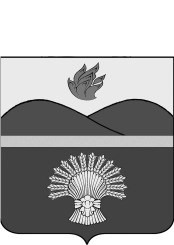 П О С Т А Н О В Л Е Н И ЕАДМИНИСТРАЦИИ ЖИРНОВСКОГО МУНИЦИПАЛЬНОГО РАЙОНА ВОЛГОГРАДСКОЙ ОБЛАСТИот 29.09.2020 № 807Об утверждении перечня должностных лиц администрации Жирновского муниципального района, уполномоченных на составление протоколов об административных правонарушениях, предусмотренных Кодексом Волгоградской области об административной ответственности от 11 июня 2008 года № 1693-ОД	В связи с вступлением в действие Закона Волгоградской области от 04.04.2020                        № 27-ОД "О внесении изменений в Кодекс Волгоградской области об административной ответственности от 11 июня 2008 года  № 1693 - ОД" и в соответствии с главой 2 статьи 2.9 Кодекса Волгоградской области об административной ответственности, администрация Жирновского муниципального района   п о с т а н о в л я е т:1. Утвердить прилагаемый Перечень должностных лиц, уполномоченных на составление протоколов об административных правонарушениях.2. Признать утратившим силу постановление администрации Жирновского муниципального района  от 23.05.2016 № 297 " Об утверждении перечня должностных лиц администрации Жирновского муниципального района, уполномоченных на составление протоколов об административных правонарушениях, предусмотренных Кодексом Волгоградской области об административной ответственности от 11 июня 2008 года № 1693-ОД".3. Настоящее постановление вступает в силу с момента подписания и подлежит официальному опубликованию в газете "Жирновские новости".4. Контроль за исполнением постановления оставляю за собой.Глава Жирновского муниципального района                                                                                       А.Ф. ШевченкоУТВЕРЖДЕНпостановлением администрацииЖирновского муниципальногорайонаот 29.09.2020 № 807Перечень должностных лиц, уполномоченных на составление протоколов об административных правонарушениях№ п/пОрган местного самоуправления/структурное подразделение администрацииСтатьи Кодекса Волгоградской области об административной ответственности Должностное лицо, лицо структурного подразделения, уполномоченного составлять протокол об административном правонарушении1.Администрация Жирновского муниципального района 13.6. Воспрепятствование деятельности и (или) вмешательство в деятельность органов местного самоуправления13.7. Невыполнение законных требований депутата представительного органа муниципального образованияГлава Жирновского муниципального района - Шевченко А.Ф., первый заместитель главы администрации Жирновского муниципального района - Мармура П.Н., заместитель главы администрации Жирновского муниципального района - Линьков А.Е., управляющий делами, начальник отдела по общим правовым вопросам и взаимодействию со СМИ - Авдеева В.Н.2.Территориальная административная комиссия4.2. - размещение объявлений об оказании сексуальных услуг;4.3.- осуществление розничной продажи продукции эротического характера вне специально определенных для этого помещений;5.6. - Нарушение порядка распоряжения объектом, находящимся в собственности муниципального образования Волгоградской области;5.7. Непредставление отчетности и документов в уполномоченный орган по управлению муниципальным имуществом;5.8.Нарушение порядка распоряжения объектом нежилого фонда, находящимся в муниципальной собственности, и использование указанного объекта;5.9.  Самовольное занятие объекта нежилого фонда, находящегося в муниципальной собственности;5.10. Переустройство, перепланировка, переоборудование, реконструкция объекта нежилого фонда, находящегося в муниципальной собственности, с нарушением порядка согласования переустройства, перепланировки, переоборудования, реконструкции объекта;6.1. Повреждение и (или) уничтожение зеленых насаждений на территориях общего пользования в населенных пунктах;6.4.  Нарушение правил содержания домашних животных6.5. Нарушение правил содержания сельскохозяйственных животных;7.1.Нарушение правил землепользования и застройки городских округов, городских и сельских поселений;7.2. Нарушение установленного режима использования земель;7.3. Нарушение ограничение (обременений) пользования земельным участком и публичных сервитутов;7.4. Нарушение требований нормативных документов в сфере градостроительства;8.1.Установка и (или) эксплуатация нестационарных объектов торговли, общественного питания, бытового обслуживания, киосков, павильонов с нарушением установленного порядка;8.2. Нарушение установленных требований к организации и деятельности розничных рынков;8.2.1. Нарушение установленного порядка организации деятельности ярмарок;8.3. Осуществление торговли, организация общественного питания, предоставление бытовых услуг вне специально отведенных для этого мест;8.4. Нарушение порядка размещения и содержания вывесок, указателей, объявлений, листовок и иной наружной информации, а равно их порча или уничтожение;8.5. Нарушение требований по установке, размещению, содержанию и эксплуатации объектов праздничного и тематического оформления;8.6. Несанкционированное нанесение надписей и рисунков;8.7. Нарушение правил благоустройства территорий поселений;8.8. Повреждение или уничтожение указателей улиц (переулков, площадей), номерных знаков, подъездов;8.9. Нарушение правил содержания, эксплуатации и устройства наружного освещения;8.10. Проезд и стоянка транспортных средств на озелененных территориях;8.11. Самовольная установка ограждений и других преград во внутриквартальных проездах, отсутствие ограждений разрытий и иных опасных мест;8.12. Ненадлежащее содержание люков смотровых колодцев и камер, решеток дождеприемников;8.13. Невосстановление или ненадлежащее восстановление асфальтового покрытия, малых архитектурных форм, дворового оборудования, нарушение требований по компенсационному озеленению;8.15.1. Нарушение порядка деятельности кладбищ9.1 Нарушение правил пользования зданиями, сооружениями и помещениями;9.3. Несанкционированное открытие или закрытие запорно-регулирующих устройств на трубопроводах горячей, холодной воды и канализации;9.4. Несанкционированное вскрытие люков на колодцах и камерах, решеток вентиляционных шахт (киосков), защитных оголовков, ворот, дверей, запорных и защитных устройств подземных инженерных коммуникаций и сооружений;11.2. Нарушение землепользователями правил охраны автомобильных дорог местного значения или дорожных сооружений;11.3. Нарушение правил проезда и провоза багажа в транспорте общего пользования;11.4 Воспрепятствование выполнению обязанностей работниками транспорта общего пользования;11.6. Нарушение правил транспортного обслуживания населения;13.12. Нарушение порядка использования символики, надругательство над символикой муниципального образования;13.21. Неисполнение муниципальных правовых актов;13.22. Изготовление и (или) распространение фашистской атрибутики или символики;14.3. Организация и содержание притона для распития спиртных напитков;14.4. Предоставление помещений для потребления наркотических средств, психотропных и токсических веществ;14.6. Навязчивое обращение к гражданам с целью гадания, попрошайничества;14.7. Нарушение правил проведения культурно-зрелищных, спортивных и иных массовых мероприятий;14.9. Нарушение тишины и покоя граждан;14.9.1. Непринятие мер по ограничению доступа лиц в подвалы, техподполья, на чердаки и в другие подсобные помещения;14.9.2. Незаконное проникновение в повалы, техподполья, на чердаки и в другие подсобные помещения;14.9.3. Нарушение дополнительных требований пожарной безопасности;14.10. Нарушение правил охраны жизни людей на водных объектах;14.14. Нарушение дополнительных ограничений розничной продажи алкогольной продукции.Председатель территориальной административной комиссии - Плотникова Н.И., заместитель председателя территориальной административной комиссии - Ананенко М.В., ответственный секретарь территориальной административной комиссии - Калачевская И.Н., члены территориальной административной комиссии:Гертье О.А., Кудрявцев А.К., Зарицкая Е.А., Антипова М.Л., Гишан Л.Г., Спикин С.В., Черноиванова Л.М., Бардина О.И., Трофимов А.Г.3.Территориальная административная комиссия13.6. Воспрепятствование деятельности и (или) вмешательство в деятельность органов местного самоуправления13.7. Невыполнение законных требований депутата представительного органа муниципального образованияОтветственный секретарь территориальной административной комиссии  - Калачевская И.Н.4.Отдел по сельскому хозяйству, продовольствию и охране окружающей среды6.1. Повреждение и (или) уничтожение зеленых насаждений на территориях общего пользования в населенных пунктах;6.2. Уничтожение редких и находящихся под угрозой исчезновения видов животных или растений;6.4. Нарушение правил содержания домашних животных;6.5. Нарушение правил содержания сельскохозяйственных животных;8.7. Нарушение правил благоустройства территорий поселений;14.9.3. Нарушение дополнительных требований пожарной безопасностиЗаместитель главы администрации Жирновского муниципального района по сельскому хозяйству - Линьков А.Е., начальник отдела - Порубай К.Н., консультант - Генералова Е.В., консультант - Булычева Л.Б. 5.Отдел мобилизационной работы, защиты государственной тайны, ГО и ЧС администрации Жирновского муниципального района14.11. Неисполнение указаний руководителя работ по ликвидации чрезвычайной ситуации или вмешательство в его действия;14.12. Воспрепятствование доступу должностных лиц органов, специально уполномоченных на решение задач в области защиты населения и территорий от чрезвычайных ситуаций, на территорию организации;14.9.3. Нарушение дополнительных требований пожарной безопасности;Начальник отдела - Смерткин С.В.6.Отдел архитектуры и градостроительства администрации Жирновского муниципального района5.10. Переустройство, перепланировка, переоборудование, реконструкция объекта нежилого фонда, находящегося в муниципальной собственности, с нарушением порядка согласования переустройства, перепланировки, переоборудования, реконструкции объекта;7.1. Нарушение правил землепользования и застройки городских округов, городских и сельских поселений;7.3. Нарушение ограничение (обременений) пользования земельным участком и публичных сервитутов;7.4. Нарушение требований нормативных документов в сфере градостроительства;8.4. Нарушение порядка размещения и содержания вывесок, указателей, объявлений, листовок и иной наружной информации, а равно их порча или уничтожение;8.5. Нарушение требований по установке, размещению, содержанию и эксплуатации объектов праздничного и тематического оформления;9.1. Нарушение правил пользования зданиями, сооружениями и помещениямиНачальник отдела - Черноиванова Л.М.7.Отдел управления муниципальным имуществом и земельных отношений администрации Жирновского муниципального района5.6. - Нарушение порядка распоряжения объектом, находящимся в собственности муниципального образования Волгоградской области;5.7. Непредставление отчетности и документов в уполномоченный орган по управлению муниципальным имуществом;5.8.- Нарушение порядка распоряжения объектом нежилого фонда, находящимся в муниципальной собственности, и использование указанного объекта;5.9. - Самовольное занятие объекта нежилого фонда, находящегося в муниципальной собственности;5.10. Переустройство, перепланировка, переоборудование, реконструкция объекта нежилого фонда, находящегося в муниципальной собственности, с нарушением порядка согласования переустройства, перепланировки, переоборудования, реконструкции объекта;7.1. Нарушение правил землепользования и застройки городских округов, городских и сельских поселений;7.2. Нарушение установленного режима использования земель;7.3. Нарушение ограничение (обременений) пользования земельным участком и публичных сервитутов;7.4. Нарушение требований нормативных документов в сфере градостроительства;8.1. Установка и (или) эксплуатация нестационарных объектов торговли, общественного питания, бытового обслуживания, киосков, павильонов с нарушением установленного порядка;.Начальник отдела - Зарицкая Е.А.Консультант - Юрина М.А.8.Отдел по культуре и молодежной политике администрации Жирновского муниципального района8.4. Нарушение порядка размещения и содержания вывесок, указателей, объявлений, листовок и иной наружной информации, а равно их порча или уничтожение;8.5. Нарушение требований по установке, размещению, содержанию и эксплуатации объектов праздничного и тематического оформления;8.6. Несанкционированное нанесение надписей и рисунков;14.7. Нарушение правил проведения культурно-зрелищных, спортивных и иных массовых мероприятий;Заместитель главы администрации по социальным вопросам, начальник отдела по культуре и молодежной политике - Бочкова Т.А., Заместитель начальник отдела - Быхалова М.А., главный специалист - Фаенкова М.Ю.9.Отдел по строительству и жилищно-коммунальному хозяйству администрации Жирновского муниципального района6.1.- Повреждение и (или) уничтожение зеленых насаждений на территориях общего пользования в населенных пунктах;6.4. - Нарушение правил содержания домашних животных6.5.- Нарушение правил содержания сельскохозяйственных животных;8.7. Нарушение правил благоустройства территорий поселений;8.8. Повреждение или уничтожение указателей улиц (переулков, площадей), номерных знаков, подъездов;8.9. Нарушение правил содержания, эксплуатации и устройства наружного освещения;8.11. Самовольная установка ограждений и других преград во внутриквартальных проездах, отсутствие ограждений разрытий и иных опасных мест;8.12. Ненадлежащее содержание люков смотровых колодцев и камер, решеток дождеприемников;8.13. Невосстановление или ненадлежащее восстановление асфальтового покрытия, малых архитектурных форм, дворового оборудования, нарушение требований по компенсационному озеленению;9.3. Несанкционированное открытие или закрытие запорно-регулирующих устройств на трубопроводах горячей, холодной воды и канализации;9.4. Несанкционированное вскрытие люков на колодцах и камерах, решеток вентиляционных шахт (киосков), защитных оголовков, ворот, дверей, запорных и защитных устройств подземных инженерных коммуникаций и сооружений;11.2. Нарушение землепользователями правил охраны автомобильных дорог местного значения или дорожных сооружений;11.4. Воспрепятствование выполнению обязанностей работниками транспорта общего пользования;11.6. Нарушение правил транспортного обслуживания населения;13.12. Нарушение порядка использования символики, надругательство над символикой муниципального образования;14.9.1. Непринятие мер по ограничению доступа лиц в подвалы, техподполья, на чердаки и в другие подсобные помещения;14.9.2. Незаконное проникновение в повалы, техподполья, на чердаки и в другие подсобные помещения;Начальник отдела по строительству и жилищно-коммунальному хозяйству - Плотникова Н.И., Заместитель начальника отдела по строительству и жилищно-коммунальному хозяйству -Гишан Л.Г., Заместитель начальника отдела по строительству и жилищно-коммунальному хозяйству - Антипова М.Л.10.Отдел опеки и попечительства администрации Жирновского муниципального района3.1. Неисполнение решения органа опеки и попечительства;4.5. Неисполнение требований законодательства Волгоградской области по предупреждению причинения вреда здоровью детей, их физическому, интеллектуальному, психическому, духовному и нравственному развитиюНачальник отдела- Жерновникова Л.Н.11.Отдел по обеспечению деятельности административной комиссии и комиссии по делам несовершеннолетних и защите их прав администрации Жирновского муниципального района3.2. Неисполнение решения муниципальной комиссии по делам несовершеннолетних и защите их прав;4.5. Неисполнение требований законодательства Волгоградской области по предупреждению причинения вреда здоровью детей, их физическому, интеллектуальному, психическому, духовному и нравственному развитиюНачальник отдела- Штоббе Т.А.12.Отдел по физической культуре и спорту администрации Жирновского муниципального района 8.6. Несанкционированное нанесение надписей и рисунков;14.7. Нарушение правил проведения культурно-зрелищных, спортивных и иных массовых мероприятий;Начальник отдела - Камынин В.Т.13.Отдел экономики администрации Жирновского муниципального района8.1.Установка и (или) эксплуатация нестационарных объектов торговли, общественного питания, бытового обслуживания, киосков, павильонов с нарушением установленного порядка;8.2. Нарушение установленных требований к организации и деятельности розничных рынков;8.3. Осуществление торговли, организация общественного питания, предоставление бытовых услуг вне специально отведенных для этого мест;8.7. Нарушение правил благоустройства территорий поселений;14.14. Нарушение дополнительных ограничений розничной продажи алкогольной продукции.Начальник отдела - Линник А.А.14.Отдел по бюджету и финансам администрации Жирновского муниципального районаСтатьи Кодека Российской Федерации об административных правонарушениях, при осуществлении внутреннего муниципального финансового контроля муниципальных образований:15.14.Нецелевое использование бюджетных средств15.15. Невозврат либо несвоевременный возврат бюджетного кредита.15.15-15.15.16.Часть 1 статья 19.4Часть 1 статья 19.4.1Часть 1 статья 19.5Статья 19.7Консультант отдела - Ищенко Н.С.